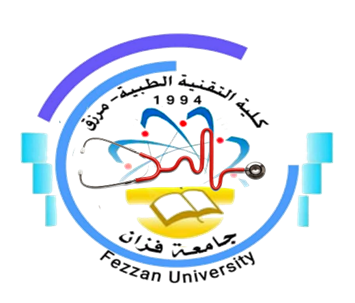 كلية التقنية الطبية / مرزقنموذج توصيف مقرر دراسيأهداف المقررتزود الطالب بالمعلومات الأساسية للصحة العقلية والنفسية.تزويد الطالب بمفهوم الصحة النفسية والعقلية والمفاهيم المرتبطة بها.التعرف على نماذج من الأمراض العصابية والذهانية.  أن يتعرف الطالب على الأزمات النفسية ومراحلها والحيل الدفاعية. 		أن يحدد معايير وأساليب تقويم المنهج وإجراءات تطويره. يعمل بكفاءة ضمن فريق.    		محتوى المقررطرق التدريس(السبورة), يتم استخدام الشرح على السبورة باستخدام الأقلام المائية.استخدام الصور والمجسمات والرسومات والشرائح في إيصال المعلومات للطالب.إعداد التقارير.طرق التقييمالمراجع والدورياترئيس القسم: أ. العارف محمد أحمد عربي.منسق البرنامج: أ. إيمان حسين محمد علي باوه.رئيس قسم الجودة: أ. خديجة عبدالسلام سعد.1اسم المقرر ورمزهالصحة العقلية والنفسية  PH 7052منسق المقررأ. عائشة الصديق على الصديق3القسم / الشعبة التي تقدم البرنامجقسم الصحة العامة4الأقسام العلمية ذات العلاقة بالبرنامجالقسم العام 5الساعات الدراسية للمقرر22 ساعة دراسية6اللغة المستخدمة في العملية التعليميةاللغة العربية / اللغة الإنجليزية 7السنة الدراسية / الفصل الدراسيالفصل الدراسي السابع8تاريخ وجهة اعتماد المقرر2011/2012 – جامعة سبهاالموضوع العلميعدد الساعاتمحاضرةمعملتمارينمفهوم الصحة العقلية والنفسية  (الاهداف  –الاهمية(21--الصحة النفسية وبعض المصطلحات المرتبطة بها 22--الصحة النفسية والازمات 23--الصحة النفسية والعجز المتعلم24--الحيل الدفاعية وانواعها 25--الاضطرابات النفسية والعقلية     26--الاضطرابات النفسية والعقلية  27--الاضطرابات العصابية    28--الاضطرابات العصابية  29--الاضطرابات الذهانية 210--الاضطرابات الذهانية - الاضطرابات السايكوسوماتية النفس جسمية 211--ر.مطرق التقييمتاريخ التقييمالنسبة المئوية1اختبارات دورية عقب المحاضرات%102الامتحان النصفي الأول -%153الامتحان النصفي الثاني -%154الامتحان النهائي-%60100%عنوان المراجعالناشرالنسخةالمؤلفمكان تواجدهاالكتب الدراسية المقررةحامد عبدالسلام زهران  (2007)الصحة النفسية والعلاج النفسي، القاهرةحامد عبدالسلام زهران  (2007)الصحة النفسية والعلاج النفسي، القاهرةحامد عبدالسلام زهران  (2007)الصحة النفسية والعلاج النفسي، القاهرةحامد عبدالسلام زهران  (2007)الصحة النفسية والعلاج النفسي، القاهرةكتب مساعدةاسس علم النفس - احمد محمد عبدالخالقاسس علم النفس - احمد محمد عبدالخالقاسس علم النفس - احمد محمد عبدالخالقاسس علم النفس - احمد محمد عبدالخالقمواقع انترنيتشبكة العلوم النفسية العربيةwww arabpsynet.com..شبكة العلوم النفسية العربيةwww arabpsynet.com..شبكة العلوم النفسية العربيةwww arabpsynet.com..شبكة العلوم النفسية العربيةwww arabpsynet.com..